ФЕДЕРАЛЬНОЕ АГЕНТСТВО МОРСКОГО И РЕЧНОГО ТРАНСПОРТАФедеральное бюджетное образовательное учреждениевысшего профессионального образования «Санкт-Петербургский государственный университет водных коммуникаций»Колледж водного транспортаЭЛЕКТРОНИКА И ЭЛЕКТРОТЕХНИКАМетодические указания и контрольные задания для студентовзаочного обученияпо специальности среднего профессионального образования180403 Судовождение180405 Эксплуатация судовых энергетических установокпо программе базовой подготовкиСанкт-Петербург2012Автор: Иваненко Г.И., преподаватель Колледжа водного транспортаОдобрено на заседании ЦК специальных дисциплин и ОПД по специальностям 180406 и 180403Протокол № 212 сентября 2012 г.Утверждено на методическом совете Колледжа водного транспорта СПГУВКРабочая программа учебной дисциплины составлена в соответствии с ФГОС СПО по специальностям 180403 Судовождение, 180405 Эксплуатация судовых энергетических установокутвержденным приказами Министерства образования и науки РФ№ 680  от 22.06.2010 г.№ 676 от 22.06.2010 г.ВВЕДЕНИЕ	Учебная дисциплина Электроника и электротехникапредназначена для реализации Федерального государственного образовательного стандарта (далее – ФГОС) по специальности среднего профессионального образования (далее - СПО) к минимуму содержания и уровню подготовки  выпускников колледжа по специальностям 180403 Судовождение, 180405 Эксплуатация судовых энергетических установок входящих в состав укрупненной группы специальностей 180000 Морская техника, базовой подготовки.	Дисциплина Электроника и электротехника - обязательная дисциплина общепрофессионального цикла (ОП.03)	1.3. Цели и задачи учебной дисциплины – требования к результатам освоения учебной дисциплины:В результате освоения учебной дисциплины обучающийся должен уметь:производить измерение электрических величин, включать электртротехнические приборы, аппараты, машины, управлять ими и контролировать их эффективную и безопасную работу, устранять отказы и повреждения электрооборудования;в результате освоения учебной дисциплины обучающийся должен знать:основные разделы электротехники и электроники, электрические измерения и приборы, микропроцессорные средства измерения	1.4. Общее количество часов на освоение рабочей программы учебной дисциплины на заочном отделении:максимальной учебной нагрузки обучающегося 76 часов, в том числе:обязательной аудиторной учебной нагрузки обучающегося 14 часов;самостоятельной работы обучающегося 62 часа.В ходе изучения дисциплины Электроника и электротехника рассматриваются следующие основные разделы: 	Перечень рекомендуемых учебных изданий, Интернет-ресурсов, дополнительной литературыОсновные источники:Евдокимов, Ф.Е. Теоретические основы электротехники./ Ф.Е.  Евдокимов. - М.: Высшая школа, 2005. – 745с.Данилов, И.А., Иванов, П.М. Общая электротехника с основами электроники./ И.А. Данилов, П.М. Иванов. - М.: Высшая школа, 2004. -  752с.Дополнительные источники:Касаткин, А.С. Электротехника: Учеб. для студ. неэлектротехнич. спец. вузов / А. С. Касаткин; М. В. Немцов. - 7-е изд., стер. - М.: Высш. шк., 2003. - 542 с.Кацман, М.М. Электрические машины [Текст]: учебник для среднего профессионального образования / М.М. Кацман. - 5-е изд., перераб. и доп. - М.: Академия, 2003. - 496 с. Лоторейчук, Е.А. Теоретические основы электротехники: учебник для студ. СПО, обуч. по спец. технического профиля; Допущено МО РФ / Е. А. Лоторейчук. - М.: ИД "ФОРУМ": ИНФРА-М, 2008. - 320 с.Новиков, П.Н. Задачник по электротехнике: учебное пособие для нач. проф. образования / П.Н.Новиков, В.Я.Кауфман, О.В. Толчеев и др. - 2-е изд., стер. - М. : ИРПО; Изд.центр "Академия", 1999. - 336 с. Федотов, В.И. Основы электроники./  В.И. Федотов. - М.: Высшая школа, 1990.- 288 с. КОНТРОЛЬНАЯ РАБОТА ПО ЭЛЕТРОТЕХНИКЕЗадача  № 1                       Вариант №1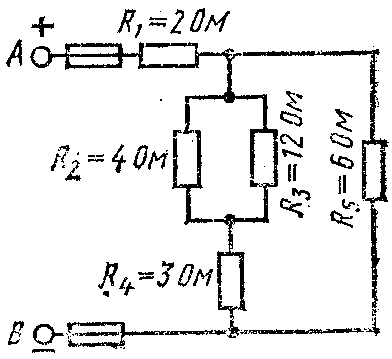 Цепь постоянного тока содержит несколько резисторов, соединённых смешено. Схема цепи с указанием сопротивлений резисторов приведена на рисунке. Всюду индекс тока или напряжения совпадает с индексом резистора, по которому проходит этот ток или действует это напряжение. Например, через резистор R3 проходит ток I3 и на нём действует напряжение U3. Напряжение на зажимах цепи UАВ=100 В. Определить ток I3.Как изменится ток I5 при замыкании накоротко резистора R1?Задача  № 1                                                                                                Вариант № 2Цепь постоянного тока содержит несколько резисторов, соединённых смешено. Схема цепи с указанием сопротивлений резисторов приведена на рисунке. Всюду индекс тока или напряжения совпадает с индексом резистора, по которому проходит этот ток или действует это напряжение. Например, через резистор R3 проходит ток I3 и на нём действует напряжение U3.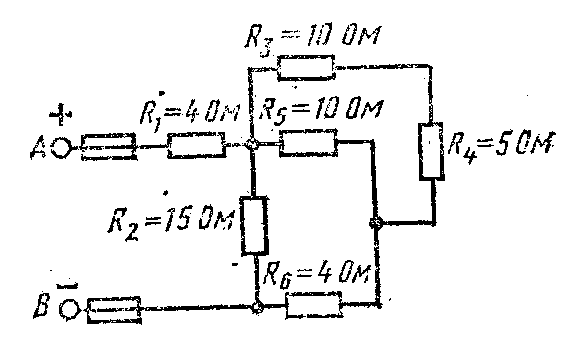 Ток I2=2 A. Определить напряжение UАВ.Как изменится напряжение U1, если выключить из цепи резистор R2?  Задача  № 1 Вариант № 3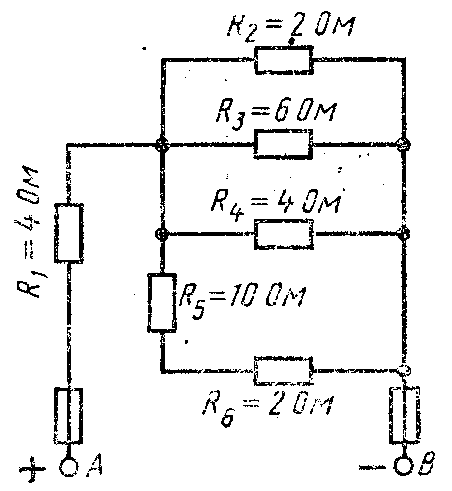 Цепь постоянного тока содержит несколько резисторов, соединённых смешено. Схема цепи с указанием сопротивлений резисторов приведена на рисунке. Всюду индекс тока или напряжения совпадает с индексом резистора, по которому проходит этот ток или действует это напряжение. Например, через резистор R3 проходит ток I3 и на нём действует напряжение U3.Ток I1= 24 А.  Определить ток I4Как изменится ток I2, если выключить из цепи резистор R3?Задача  № 1 Вариант № 4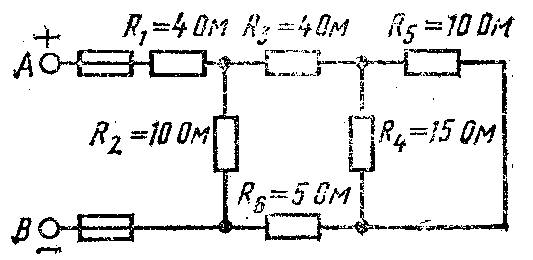 Цепь постоянного тока содержит несколько резисторов, соединённых смешено. Схема цепи с указанием сопротивлений резисторов приведена на рисунке. Всюду индекс тока или напряжения совпадает с индексом резистора, по которому проходит этот ток или действует это напряжение. Например, через резистор R3 проходит ток I3 и на нём действует напряжение U3.Ток I6=8 А.  Определить U1.Как изменится напряжение U1, если замкнуть накоротко резистор R4?Задача № 1                                                                          Вариант № 5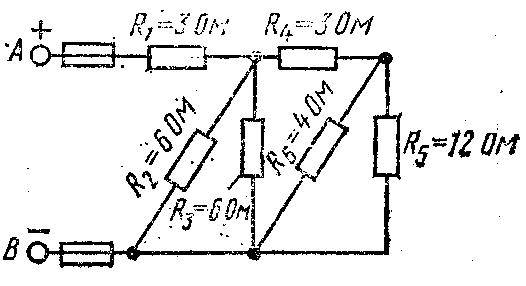 Цепь постоянного тока содержит несколько резисторов, соединённых смешено. Схема цепи с указанием сопротивлений резисторов приведена на рисунке. Всюду индекс тока или напряжения совпадает с индексом резистора, по которому проходит этот ток или действует это напряжение. Например, через резистор R3 проходит ток I3 и на нём действует напряжение U3.Напряжение U2=36 В. Определить напряжение U1.Как изменится ток I2, если выключить из цепи резистор R5?Задача  № 1 Вариант № 6Цепь постоянного тока содержит несколько резисторов, соединённых смешено. Схема цепи с указанием сопротивлений резисторов приведена на рисунке. Всюду индекс тока или напряжения совпадает с индексом резистора, по которому проходит этот ток или действует это напряжение. Например, через резистор R3 проходит ток I3 и на нём действует напряжение U3.Ток I1=20 А. Определить ток I4Как изменится  напряжение U5, если выключить из схемы резистор R4? Задача  № 1 Вариант № 7Цепь постоянного тока содержит несколько резисторов, соединённых смешено. Схема цепи с указанием сопротивлений резисторов приведена на рисунке. Всюду индекс тока или напряжения совпадает с индексом резистора, по которому проходит этот ток или действует это напряжение. Например, через резистор R3 проходит ток I3 и на нём действует напряжение U3.Ток I1=5 А. Определить U4Как изменится ток I1, если замкнуть накоротко резистор  R3?Задача  № 1 Вариант № 8Цепь постоянного тока содержит несколько резисторов, соединённых смешено. Схема цепи с указанием сопротивлений резисторов приведена на рисунке. Всюду индекс тока или напряжения совпадает с индексом резистора, по которому проходит этот ток или действует это напряжение. Например, через резистор R3 проходит ток I3 и на нём действует напряжение U3. Ток I6=4 А. Определить U1.Как изменится напряжение U2, если замкнуть накоротко резистор R3?  Задача  № 1 Вариант № 9.Цепь постоянного тока содержит несколько резисторов, соединённых смешено. Схема цепи с указанием сопротивлений резисторов приведена на рисунке. Всюду индекс тока или напряжения совпадает с индексом резистора, по которому проходит этот ток или действует это напряжение. Например, через резистор R3 проходит ток I3 и на нём действует напряжение U3.Ток  I4=4 А.  Определить ток I2.Как изменится ток I1, если выключить из цепи резистор R3?        Задача № 1Вариант №10Цепь постоянного тока содержит несколько резисторов, соединённых смешено. Схема цепи с указанием сопротивлений резисторов приведена на рисунке. Всюду индекс тока или напряжения совпадает с индексом резистора, по которому проходит этот ток или действует это напряжение. Например, через резистор R3 проходит ток I3 и на нём действуе напряжение U3.I4=6 А.  Определить напряжение  U3.Как изменится ток I2,если выключить из цепи резистор R6?  Ток  I6=4,5 А.  Определить ток I1.Как изменится ток I3 ,если резистор R5 замкнуть накоротко?Задачи (электротехника)Задача № 2Вариант № 1.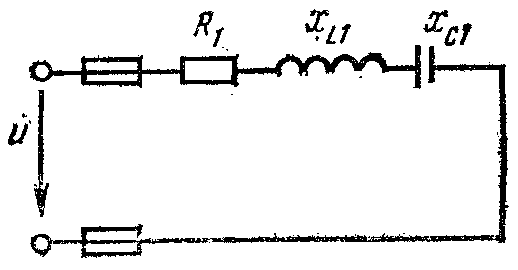 Известны: R1=4 Ом;  XL1=6 Ом; XC1=3Ом; QL1=150 Вар.Определить: 1) полное сопротивление Z; 2) напряжение, приложенное к цепи U; 3) ток I; 4) угол сдвига фаз φ; 5) активную P, реактивную Q и полную S мощности цепи. Начертить в масштабе векторную диаграмму цепи и пояснить её построение. С помощью логических рассуждений пояснить характер изменения (увеличится, уменьшится, останется без изменения) тока, активной, реактивной мощности в цепи при увеличении частоты тока в два раза. Напряжение, приложенное к цепи, считать неизменным.Задача № 2Вариант № 2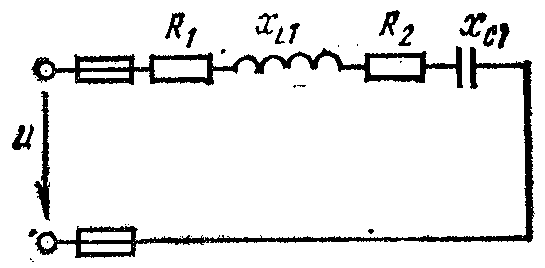 Известны: R1=6 Ом;  R2=2 Ом; XL1=3 Ом; XC1=9Ом; U=40 В.Определить: 1) полное сопротивление Z; 2) ток I; 3) угол сдвига фаз φ; 4) активную P, реактивную Q и полную S мощности цепи. Начертить в масштабе векторную диаграмму цепи и пояснить её построение. С помощью логических рассуждений пояснить характер изменения (увеличится, уменьшится, останется без изменения) тока, активной, реактивной мощности в цепи при увеличении частоты тока в два раза. Напряжение, приложенное к цепи, считать неизменным.Задача № 2Вариант № 3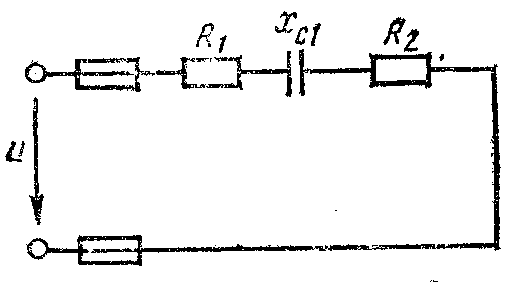 Известны: R1=10 Ом;  R2=6 Ом;  XC1=12Ом; I=5 AОпределить: 1) полное сопротивление Z; 2) напряжение, приложенное к цепи U ; 3) угол сдвига фаз φ; 4) активную P, реактивную Q и полную S мощности цепи. Начертить в масштабе векторную диаграмму цепи и пояснить её построение. С помощью логических рассуждений пояснить характер изменения (увеличится, уменьшится, останется без изменения) тока, активной, реактивной мощности в цепи при увеличении частоты тока в два раза. Напряжение, приложенное к цепи, считать неизменным.Задача № 2Вариант № 4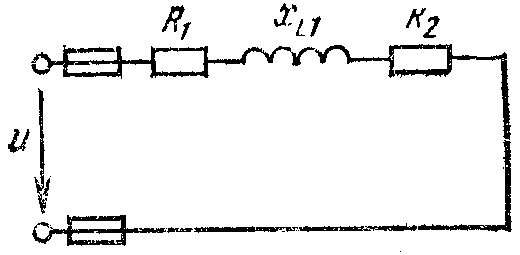 Известны:R1=6 Ом;  R2=2 Ом; XL1=6 Ом; PR1=150 Вт.Определить: 1) полное сопротивление Z; 2) напряжение, приложенное к цепи U ; 3) ток I; 4) угол сдвига фаз φ;5) активную P, реактивную Q и полную S мощности цепи. Начертить в масштабе векторную диаграмму цепи и пояснить её построение. С помощью логических рассуждений пояснить характер изменения (увеличится, уменьшится, останется без изменения) тока, активной, реактивной мощности в цепи при увеличении частоты тока в два раза. Напряжение, приложенное к цепи, считать неизменным.Задача № 2Вариант № 5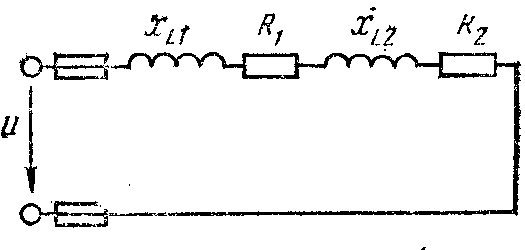 Известны:R1=4 Ом;  R2=4 Ом; XL1=3 Ом; XL2=3 Ом; S=300BAОпределить: 1) полное сопротивление Z; 2) напряжение, приложенное к цепи U ; 3) ток I; 4) угол сдвига фаз φ;5) активную P и реактивную Q мощности цепи. Начертить в масштабе векторную диаграмму цепи и пояснить её построение. С помощью логических рассуждений пояснить характер изменения (увеличится, уменьшится, останется без изменения) тока, активной, реактивной мощности в цепи при увеличении частоты тока в два раза. Напряжение, приложенное к цепи, считать неизменным.Задача № 2Вариант № 6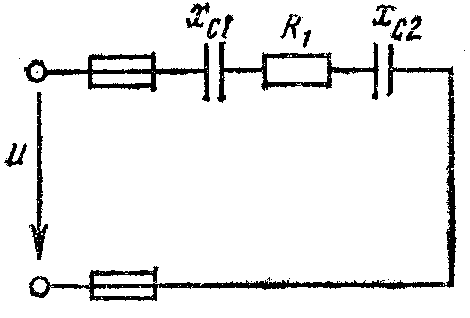 Известны: R1=3 Ом;  XC1=12Ом; XC2=2Ом; I=4 А.Определить: 1) полное сопротивление Z; 2) напряжение, приложенное к цепи U ; 3) угол сдвига фаз φ; 4) активную P, реактивную Q и полную S мощности цепи. Начертить в масштабе векторную диаграмму цепи и пояснить её построение. С помощью логических рассуждений пояснить характер изменения (увеличится, уменьшится, останется без изменения) тока, активной, реактивной мощности в цепи при увеличении частоты тока в два раза. Напряжение, приложенное к цепи, считать неизменным.Задача № 2Вариант № 7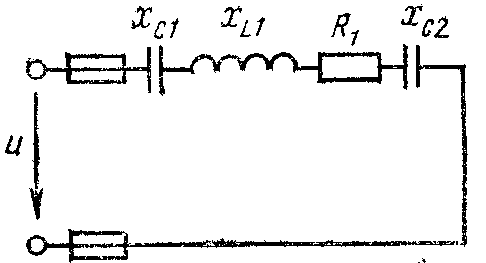 Известны: R1=8 Ом;  XL1=12 Ом; XC1=4Ом; XC2=2Ом; P=200 ВтОпределить: 1) полное сопротивление Z; 2) напряжение, приложенное к цепи U ; 3) ток I; 4) угол сдвига фаз φ;5) реактивную Q и полную S мощности цепи. Начертить в масштабе векторную диаграмму цепи и пояснить её построение. С помощью логических рассуждений пояснить характер изменения (увеличится, уменьшится, останется без изменения) тока, активной, реактивной мощности в цепи при увеличении частоты тока в два раза. Напряжение, приложенное к цепи, считать неизменным.Определить: 1) полное сопротивление Z; 2) напряжение, приложенное к цепи U ; 3) ток I; 4) угол сдвига фаз φ;5) активную P, реактивную Q и полную S мощности цепи. Начертить в масштабе векторную диаграмму цепи и пояснить её построение. С помощью логических рассуждений пояснить характер изменения (увеличится, уменьшится, останется без изменения) тока, активной, реактивной мощности в цепи при увеличении частоты тока в два раза. Напряжение, приложенное к цепи, считать неизменным.Задача № 2Вариант № 8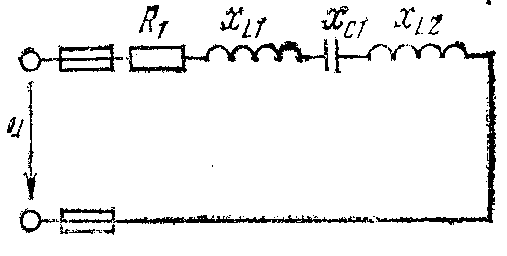 Известны:R1=16 Ом;  XL1=10 Ом; XL2=8 Ом; XC1=6Ом; U=80 В.Определить: 1) полное сопротивление Z; 2) ток I; 3) угол сдвига фаз φ; 4) активную P, реактивную Q и полную S мощности цепи. Начертить в масштабе векторную диаграмму цепи и пояснить её построение. С помощью логических рассуждений пояснить характер изменения (увеличится, уменьшится, останется без изменения) тока, активной, реактивной мощности в цепи при увеличении частоты тока в два раза. Напряжение, приложенное к цепи, считать неизменным.Задача № 2Вариант № 9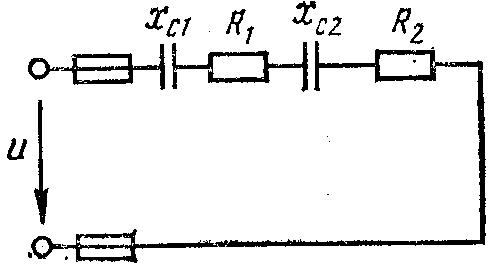 Известны: R1=10 Ом;  R2=6 Ом;   XC1=8Ом; XC2=4Ом; I=2A.Определить: 1) полное сопротивление Z; 2) напряжение, приложенное к цепи U ; 3) угол сдвига фаз φ; 4) активную P, реактивную Q и полную S мощности цепи. Начертить в масштабе векторную диаграмму цепи и пояснить её построение. С помощью логических рассуждений пояснить характер изменения (увеличится, уменьшится, останется без изменения) тока, активной, реактивной мощности в цепи при увеличении частоты тока в два раза. Напряжение, приложенное к цепи, считать неизменным.Задача № 2Вариант № 10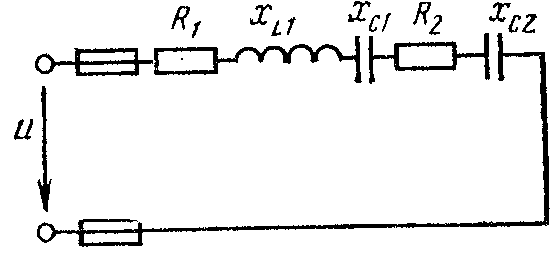 Известны:R1=2 Ом;  R2=2 Ом;  XL1=5 Ом;  XC1=6 Ом; XC2=2 Ом; Q= -192 Вар.Определить: 1) полное сопротивление Z; 2) напряжение, приложенное к цепи U; 3) ток I; 4) угол сдвига фаз φ; 5) активную P и полную S мощности цепи. Начертить в масштабе векторную диаграмму цепи и пояснить её построение. С помощью логических рассуждений пояснить характер изменения (увеличится, уменьшится, останется без изменения) тока, активной, реактивной мощности в цепи при увеличении частоты тока в два раза. Напряжение, приложенное к цепи, считать неизменным.Задача № 3Вариант № 1Известны: R1=5 Ом; R2=3 Oм ; XL2=4 Oм; Q=64 Вар.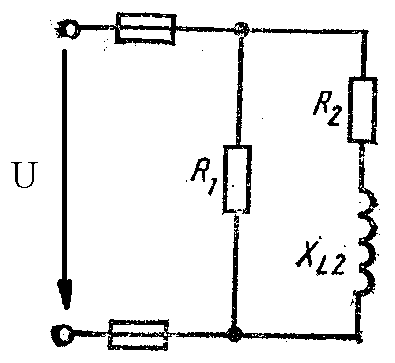 Определить: 1) токи  в обеих ветвях; 2) ток в неразветвлённой части цепи; 3) напряжение, приложенное к цепи; 4) активную, реактивную и полную мощности для всей цепи.Начертить в масштабе векторную диаграмму цепи.Каким образом в цепи можно получить резонанс токов? Если цепь не позволяет получить резонанс токов, то пояснить, какой элемент надо дополнительно включить в цепь для этого. Начертить схему такой цепи.Задача № 3Вариант № 2Известны: R1=10 Ом; R2=8 Oм ; XС2=6 Oм;  U=20 В.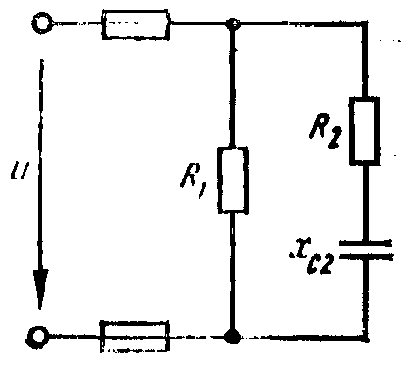 Определить: 1) токи  в обеих ветвях; 2) ток в неразветвлённой части цепи; 3) напряжение, приложенное к цепи; 4) активную, реактивную и полную мощности для всей цепи.Начертить в масштабе векторную диаграмму цепи.Каким образом в цепи можно получить резонанс токов? Если цепь не позволяет получить резонанс токов, то пояснить, какой элемент надо дополнительно включить в цепь для этого. Начертить схему такой цепи.Задача № 3Вариант № 3Известны: R1=4 Ом;  ; XС2=5 Oм;  I1=5 А.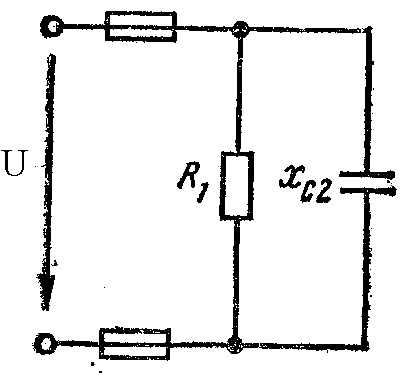 Определить: 1) токи  в обеих ветвях; 2) ток в неразветвлённой части цепи; 3) напряжение, приложенное к цепи; 4) активную, реактивную и полную мощности для всей цепи.Начертить в масштабе векторную диаграмму цепи.Каким образом в цепи можно получить резонанс токов? Если цепь не позволяет получить резонанс токов, то пояснить, какой элемент надо дополнительно включить в цепь для этого. Начертить схему такой цепи.Задача № 3Вариант № 4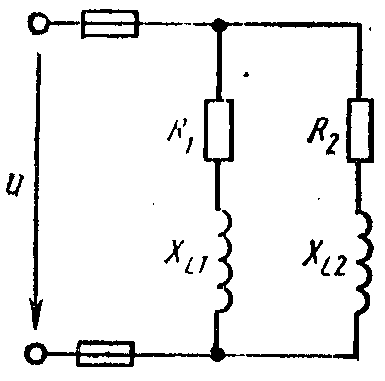 Известны: R1=4 Ом; R2=6 Ом;  ; XL1=3 Oм;  XL2=8 Oм;  I2=4 А.Определить: 1) токи  в обеих ветвях; 2) ток в неразветвлённой части цепи; 3) напряжение, приложенное к цепи; 4) активную, реактивную и полную мощности для всей цепи.Начертить в масштабе векторную диаграмму цепи.Каким образом в цепи можно получить резонанс токов? Если цепь не позволяет получить резонанс токов, то пояснить, какой элемент надо дополнительно включить в цепь для этого. Начертить схему такой цепи.Задача № 3Вариант № 5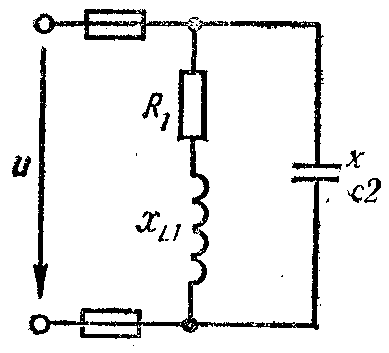 Известны: R1=16 Ом;  XL1=12 Oм;  XС2=10 Oм;  Р=256 Вт..Определить: 1) токи  в обеих ветвях; 2) ток в неразветвлённой части цепи; 3) напряжение, приложенное к цепи; 4) активную, реактивную и полную мощности для всей цепи.Начертить в масштабе векторную диаграмму цепи.Каким образом в цепи можно получить резонанс токов? Если цепь не позволяет получить резонанс токов, то пояснить, какой элемент надо дополнительно включить в цепь для этого. Начертить схему такой цепи.Задача № 3Вариант № 6                                                  Известны: R1=24 Ом; R2=16 Ом;  XL2=12 Oм;  XС2=32 Oм;  U=80 В..Определить: 1) токи  в обеих ветвях; 2) ток в неразветвлённой части цепи; 3) напряжение, приложенное к цепи; 4) активную, реактивную и полную мощности для всей цепи.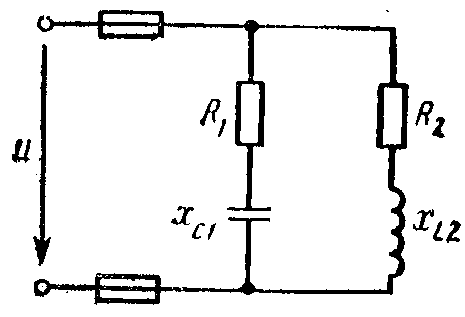 Начертить в масштабе векторную диаграмму цепи.Каким образом в цепи можно получить резонанс токов? Если цепь не позволяет получить резонанс токов, то пояснить, какой элемент надо дополнительно включить в цепь для этого. Начертить схему такой цепи.Задача № 3Вариант № 7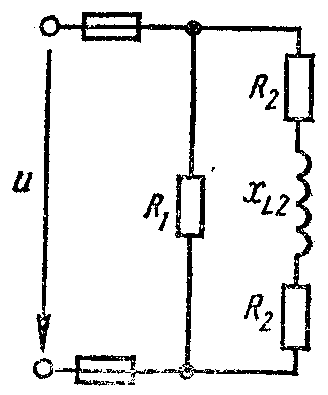 Известны: R1=5 Ом; R2=4 Ом;  XL2=6 Oм;  I2=6 А.Определить: 1) токи  в обеих ветвях; 2) ток в неразветвлённой части цепи; 3) напряжение, приложенное к цепи; 4) активную, реактивную и полную мощности для всей цепи.Начертить в масштабе векторную диаграмму цепи.Каким образом в цепи можно получить резонанс токов? Если цепь не позволяет получить резонанс токов, то пояснить, какой элемент надо дополнительно включить в цепь для этого. Начертить схему такой цепи.Задача № 3Вариант № 8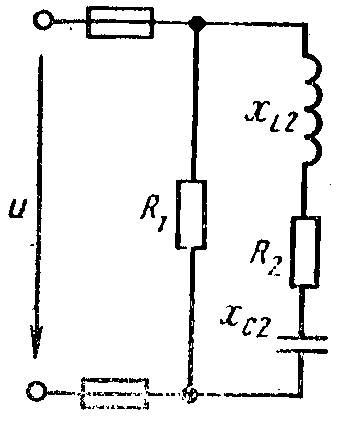 Известны: R1=15 Ом; R2=12 Ом;  XL2=20 Oм; XС2=4 Oм;  Р1=240 Вт.Определить: 1) токи  в обеих ветвях; 2) ток в неразветвлённой части цепи; 3) напряжение, приложенное к цепи; 4) активную, реактивную и полную мощности для всей цепи.Начертить в масштабе векторную диаграмму цепи.Каким образом в цепи можно получить резонанс токов? Если цепь не позволяет получить резонанс токов, то пояснить, какой элемент надо дополнительно включить в цепь для этого. Начертить схему такой цепи.Задача № 3Вариант № 9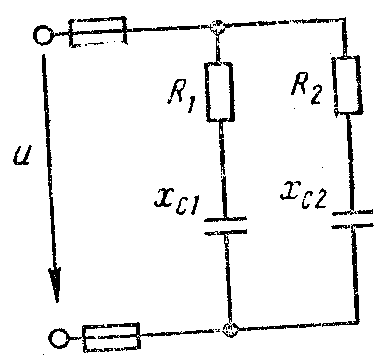 Известны: R1=8 Ом; R2=16 Ом;  XС1=6 Oм;  XС2=12 Oм; U=100BОпределить: 1) токи  в обеих ветвях; 2) ток в неразветвлённой части цепи; 3) напряжение, приложенное к цепи; 4) активную, реактивную и полную мощности для всей цепи.Начертить в масштабе векторную диаграмму цепи.Каким образом в цепи можно получить резонанс токов? Если цепь не позволяет получить резонанс токов, то пояснить, какой элемент надо дополнительно включить в цепь для этого. Начертить схему такой цепи.Задача № 3Вариант № 10Известны: R1=4 Ом; R2=8 Ом;  XL2=12 Oм;  XС1=3 Oм; XС2=6 Oм; P2=288 Dn/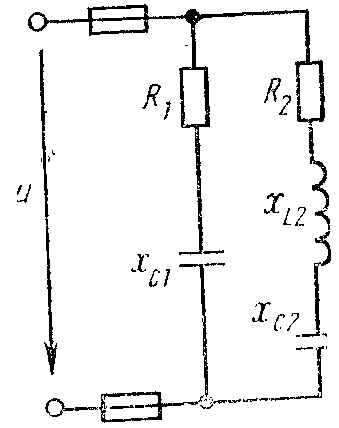 Определить: 1) токи  в обеих ветвях; 2) ток в неразветвлённой части цепи; 3) напряжение, приложенное к цепи; 4) активную, реактивную и полную мощности для всей цепи.Начертить в масштабе векторную диаграмму цепи.Каким образом в цепи можно получить резонанс токов? Если цепь не позволяет получить резонанс токов, то пояснить, какой элемент надо дополнительно включить в цепь для этого. Начертить схему такой цепи.Задача № 4Вариант № 1Каждая фаза трёхфазного асинхронного электродвигателя рассчитана на фазное напряжение Uф=220 В. Активное сопротивление фазы Rф=8,5 Ом; реактивное – Хф=5,25 Ом. Номинальное напряжение сети  Uном=380 В.Выбрать схему соединения фаз электродвигателя (звездой или треугольником)  и нарисовать её. Определить активную Р, реактивную Q и полную S мощности, потребляемые электродвигателем. Вычислить линейный ток, потребляемый двигателем.Задача № 4Вариант № 2Каждая фаза трёхфазного асинхронного электродвигателя рассчитана на фазное напряжение Uф=380 В. Активное сопротивление фазы Rф=17 Ом; реактивное – Хф=10,5 Ом. Номинальное напряжение сети  Uном=380 В.Выбрать схему соединения фаз электродвигателя (звездой или треугольником)  и нарисовать её. Определить активную Р, реактивную Q и полную S мощности, потребляемые электродвигателем. Вычислить линейный ток, потребляемый двигателем.Задача № 4Вариант № 3Каждая фаза трёхфазного асинхронного электродвигателя рассчитана на фазное напряжение Uф=127 В. Активное сопротивление фазы Rф=34 Ом; реактивное – Хф=21 Ом. номинальное напряжение сети  Uном=220 В.Выбрать схему соединения фаз электродвигателя (звездой или треугольником)  и нарисовать её. Определить активную Р, реактивную Q и полную S мощности, потребляемые электродвигателем. Вычислить линейный ток, потребляемый двигателем.Задача № 4Вариант № 4Каждая фаза трёхфазного асинхронного электродвигателя рассчитана на фазное напряжение Uф=220 В. Активное сопротивление фазы Rф=4,25 Ом; реактивное – Хф=2,6 Ом. номинальное напряжение сети  Uном=220 В.Выбрать схему соединения фаз электродвигателя (звездой или треугольником)  и нарисовать её. Определить активную Р, реактивную Q и полную S мощности, потребляемые электродвигателем. Вычислить линейный ток, потребляемый двигателем.Задача № 4Вариант № 5Каждая фаза трёхфазного асинхронного электродвигателя рассчитана на фазное напряжение Uф=2270В. Активное сопротивление фазы Rф=5,4 Ом; реактивное – Хф=2,6 Ом. номинальное напряжение сети  Uном=380 В.Выбрать схему соединения фаз электродвигателя (звездой или треугольником)  и нарисовать её. Определить активную Р, реактивную Q и полную S мощности, потребляемые электродвигателем. Вычислить линейный ток, потребляемый двигателем.Задача № 4Вариант № 6Каждая фаза трёхфазного асинхронного электродвигателя рассчитана на фазное напряжение Uф=127 В. Активное сопротивление фазы Rф=13,5 Ом; реактивное – Хф=6,55 Ом. номинальное напряжение сети  Uном=127 В.Выбрать схему соединения фаз электродвигателя (звездой или треугольником)  и нарисовать её. Определить активную Р, реактивную Q и полную S мощности, потребляемые электродвигателем. Вычислить линейный ток, потребляемый двигателем.Задача № 4Вариант № 7Каждая фаза трёхфазного асинхронного электродвигателя рассчитана на фазное напряжение Uф=220 В. Активное сопротивление фазы Rф=7,2 Ом; реактивное – Хф=3,5 Ом. номинальное напряжение сети  Uном=380 В.Выбрать схему соединения фаз электродвигателя (звездой или треугольником)  и нарисовать её. Определить активную Р, реактивную Q и полную S мощности, потребляемые электродвигателем. Вычислить линейный ток, потребляемый двигателем.Задача № 4Вариант № 8Каждая фаза трёхфазного асинхронного электродвигателя рассчитана на фазное напряжение Uф=220 В. Активное сопротивление фазы Rф=18 Ом; реактивное – Х8,721 Ом. номинальное напряжение сети  Uном=380 В.Выбрать схему соединения фаз электродвигателя (звездой или треугольником)  и нарисовать её. Определить активную Р, реактивную Q и полную S мощности, потребляемые электродвигателем. Вычислить линейный ток, потребляемый двигателем.Задача № 4Вариант № 9Каждая фаза трёхфазного асинхронного электродвигателя рассчитана на фазное напряжение Uф=127 В. Активное сопротивление фазы Rф=22,5 Ом; реактивное – Хф=21 Ом. номинальное напряжение сети  Uном=220 В.Выбрать схему соединения фаз электродвигателя (звездой или треугольником)  и нарисовать её. Определить активную Р, реактивную Q и полную S мощности, потребляемые электродвигателем. Вычислить линейный ток, потребляемый двигателем.Задача № 4Вариант № 10Каждая фаза трёхфазного асинхронного электродвигателя рассчитана на фазное напряжение Uф=220 В. Активное сопротивление фазы Rф=10,2 Ом; реактивное – Хф=6,3 Ом. номинальное напряжение сети  Uном=220 В.Выбрать схему соединения фаз электродвигателя (звездой или треугольником)  и нарисовать её. Определить активную Р, реактивную Q и полную S мощности, потребляемые электродвигателем. Вычислить линейный ток, потребляемый двигателем.Методические указания к решению задачи № 1Решение этой задачи требует знания закона Ома для всей цепи и её участков, первого закона Кирхгофа и методике определения эквивалентного сопротивления цепи при смешенном соединении резисторов.Пример 1. Для схемы, приведённой на рис.1, определить эквивалентное сопротивление цепи RАВ, токи в каждом резисторе и напряжение UАВ, приложенное к цепи. Заданы сопротивления резисторов и ток I4 в резисторе R4. Как изменятся токи в резисторах при: а) при замыкании рубильника P1, б) расплавлении вставки предохранителя Пр4? В обоих случаях напряжение UАВ остаётся неизменным.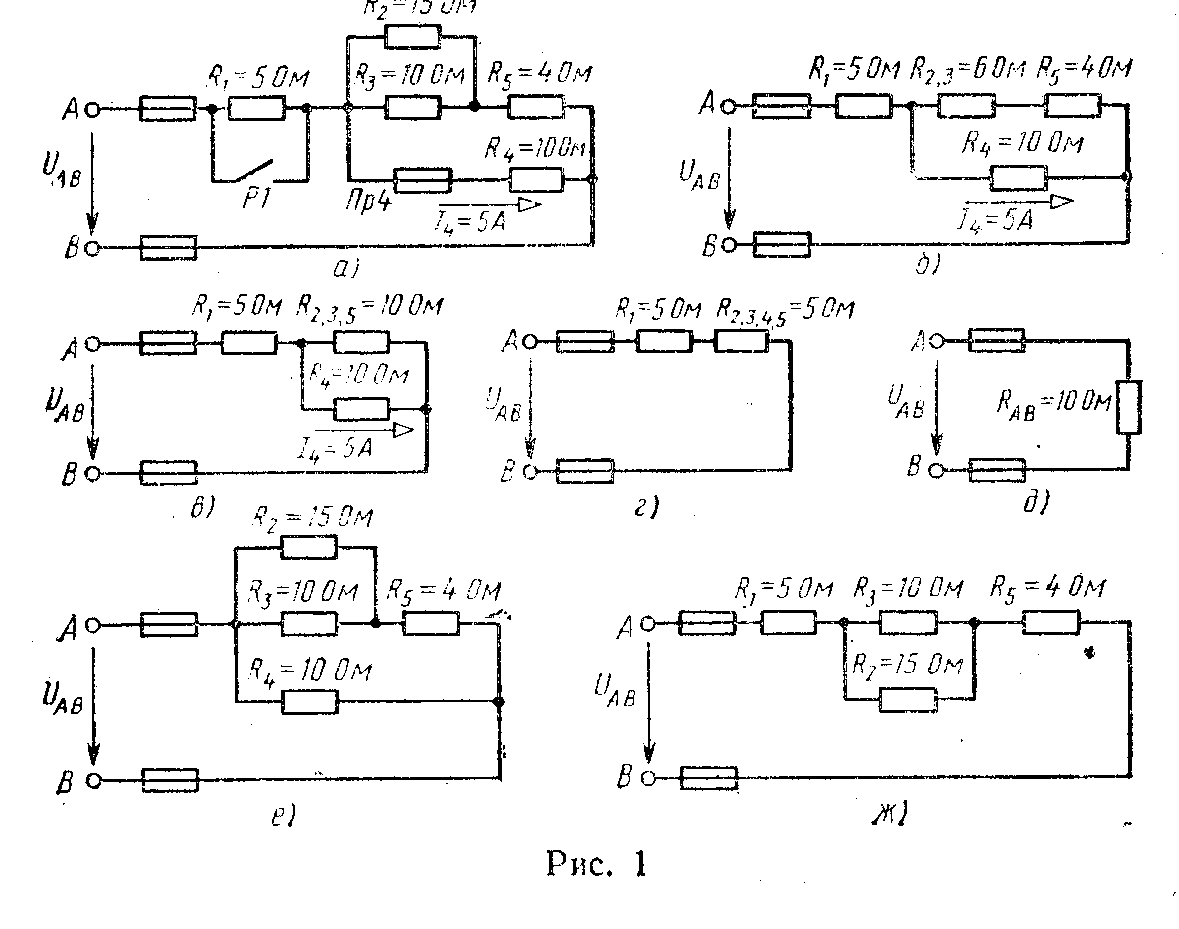 Р е ш е н и е. 1. Произвольно выбираем направление токов в каждой ветви, обозначив его стрелкой. Индекс тока соответствует индексу резистора, по которому он проходит.2. Определяем эквивалентное сопротивление R2,3 резисторов  R2 и R3, соединённых параллельно::      Теперь схема принимает вид, показанный на рис.1,б.3. Резисторы R2,3 и R5 соединены последовательно, поэтому их эквивалентное сопротивление R2,3,5 = R2,3 + R5 = 6 +4 = 10 Ом.Заменив резисторы R2,3 и R5 эквивалентным резистором R2,3,5 , получим схему, приведённую на рис.1,в.4. Резисторы  R2,3,5 и R4 соединены параллельно, поэтому их эквивалентное сопротивление.Заменив резисторы R2,3,5 и R4 эквивалентным резистором R 2,3,4,5, получим схему, приведённую на рис.1,г.5. Резисторы R 2,3,4,5 и R1 соединены последовательно, поэтому их эквивалентное сопротивление RАВ = R 2,3,4,5 + R1 = 5 + 5 = 10 Ом.6. Зная силу тока I4, находим напряжение на резисторе R4:U4 = I4 R4 = 5∙10 = 50 B.7. Напряжение U4 приложено к участку цепи с последовательным соединением резисторов R2,3 и R5, поэтому ток  = /8. Находим падение напряжения на резисторе R5:U5=  = 5∙4 = 20 B.9. Напряжение на резисторе R2,3 будет таким же, как и напряжения на параллельно соединённых резисторах R2 и R3. Резисторы R2 и R3 были заменены эквивалентным резистором R2,3, поэтому напряжение на резисторе R2,3 целесообразно обозначить U 2:U 2 = U4 - U5= 50 – 20 = 30 В.10. Определяем токи в резисторах R2 и R3:I2 = U 2/ R2 = 30/15 = 2 A; I3 = U 2/ R3 = 30/10 = 3 A.Применяя первый закон Кирхгофа, находим ток в резисторе R1:I1 = I2 + I3 + I4 = 2 + 3 + 5 = 10 A.11. Вычисляем падение напряжения на резисторе R1:U1 = I1 R1 = 10∙5 = 50 B.12. Находим напряжение  UАВ, приложенное к цепи:UАВ = I1 RАВ = 10∙10 = 100 В; или UАВ = U1+ U4 = 50 + 50 = 100 В.   13. При включении рубильника Р1 сопротивление R1 замыкается накоротко и схема цепи имеет вид, показанный на рис.1,е. Эквивалентное сопротивление цепи в этом случае R'AB = R 2,3,4,5  = 5 Ом. Поскольку напряжение UАВ остаётся равным 100 В, можно найти токи в резисторах R4 и :   =100/(6+4) = 10 А.Определим падение напряжения на резисторе : U5=  = 10∙4=40 В.Поэтому напряжение на резисторах R2 и R3U 2 = UАВ - U5=100-40=60 В.Теперь можно найти токи в резисторах R2 и R3:I2 = U 2/ R2 = 60/15 = 4 A; I3 = U 2/ R3 =60/10 =6 A.Проверим правильность вычисления токов, используя первый закон Кирхгофа:I = I2 + I3 + I4 = 4 + 6 + 10 = 20 А.или I = UАВ/ R 2,3,4,5  = 100/5 = 20 А.Таким образом, задача решена верно.14.  При перегорании предохранителя Пр4 резистор R4 выключается и схема приобретает вид, показанный на рис.1,ж.Вычисляем эквивалентное сопротивление цепи:R"АВ= R1 +  = 5+Поскольку напряжение  UАВ остаётся неизменным, находим токи I1 и:I1=Напряжение на резисторах R2 и R3U 2 = I1 R 2,3 = 6,67∙ 6 = 40 В. Находим токи I2иI3:I2 = U 2/ R2 = 40/15 = 2,67 А; I3 = U 2/ R3 =40/10 = 4 А.Сумма этих токов равна току I1:I1 = I2 + I3 = 2,67 + 4 = 6,67 А.Методические указания к решению задач №№ 2,3.Пример 1. Активное сопротивление катушки  Rк =6 Ом, индуктивное Xl=10 Ом. последовательно с катушкой включено активное сопротивление R=2 Ом и конденсатор, ёмкостное сопротивление которого Xс=4 Ом (рис 2,а).к цепи приложено напряжение, действующее значение которого U=50 В. Определить: 1) полное сопротивление цепи; 2) ток; 3) коэффициент мощности; 4) активную, реактивную и полную мощности; 5)напряжение на каждом сопротивлении. Начертите в масштабе векторную диаграмму цепи.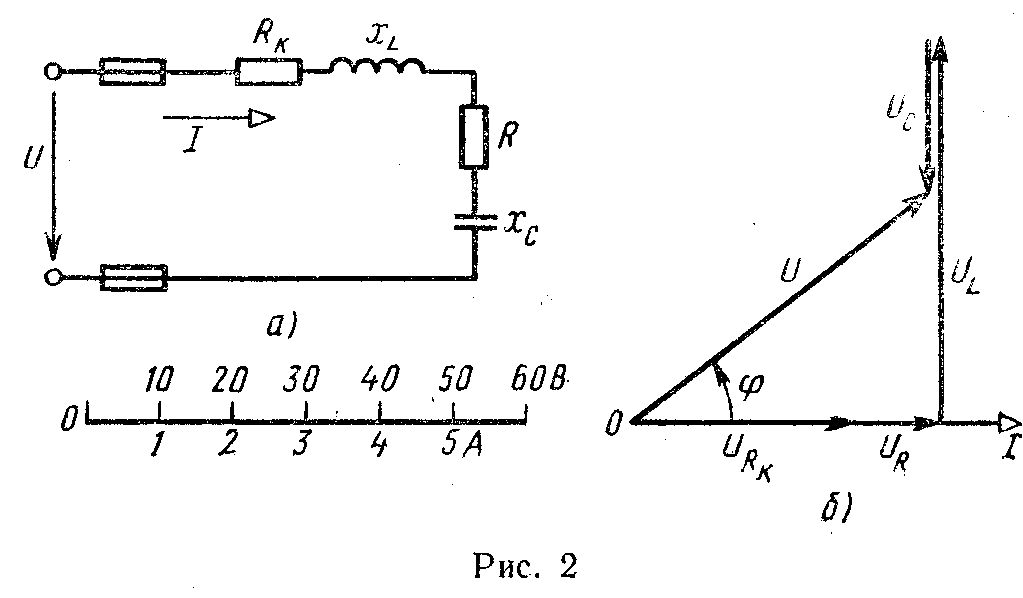 Р е ш е н и е. 1. Определяем полное сопротивление цепи:Z===10 Ом.2. Определяем ток:I=U/z=50/10=5A.3. Определяем коэффициент мощности цепи:cosφ =  φ = arc cos 0,8 = 36050'/4. Определяем активную мощность цепи:  P=I2(Rk +R)2=52(6+2)= 200 ВтилиP = UIcosφ = 50∙5∙0,8 = 200 Вт.5. Определяем реактивную мощность цепи:Q=I2(XL-Xc)=52(10-4)=150 ВАрилиQ=UIsinφ=50∙5∙0,6=150 Вар.6. Определяем полную мощность цепи:S=илиS=U I=50∙5=250 ВА.7. Определяем падения напряжения на сопротивлениях цепи:URk=I Rk=5∙6=30 B; UL=I XL=5∙10=50 B; UR=I R=5∙2=10 B; UC=I XC=5∙4=20 B.Построение векторной диаграммы начнём с выбора масштаба для тока и напряжения. Задаёмся масштабом по току: в 1 см – 1,0 А и масштабом по напряжению: в 1 см – 10 В. Построение векторной диаграммы (рис.2,б) начнём с вектора тока, который располагаем произвольно в плоскости рисунка. Длина этого вектора с учётом выбранного масштаба будет равна 5 А/(1 А/см)=5 см.Так как сдвиг фаз между напряжением и токам на участках цепи с активными сопротивлениями равен нулю, то и угол между вектором тока и векторами напряжений на этих сопротивлениях будет равен нулю. Учитывая сказанное,  вектора  напряжений на сопротивлениях  Rk и R откладываем вдоль вектора тока. с учётом выбранного масштаба напряжения длины этих векторов будут равны:30 В/(10 В/см)=3 см ; 10 В/(10 В/см)=1 см.На участке цепи с индуктивным сопротивлением напряжение опережает ток по фазе на 90 электрических градусов, поэтому на векторной диаграмме вектор напряжения UL откладываем из конца вектора UR под углом, равным  900 к вектору тока в сторону его опережения.. Длина вектора  UL с учётом выбранного масштаба будет равна 50 В/(10 В/см)=5 см.На участке цепи с ёмкостью напряжение отстаёт по фазе от тока на угол, равный 90 электрическим градусам, поэтому на векторной диаграмме вектор напряжения UC откладываем из конца вектора  UL под углом, равным  900 к вектору тока в сторону отставания от него. Длина вектора UC с учётом выбранного масштаба будет равна            20 В/(10 В/см)=2 см. Геометрическая сумма векторов URk; UL; UR и  UC равна напряжению U,приложенному к цепи.Пример 2. Катушка с активным сопротивлением R = 6 Ом и индуктивным XL = 8 Ом соединена параллельно с конденсатором, ёмкостное сопротивление которого XC = 10 Ом (рис.2). Определить: 1) токи в ветвях и в неразветвлённой части цепи; 2) активные и реактивные мощности ветвей и всей цепи; 3) полную мощность цепи; 4) углы сдвига фаз между током и напряжением в каждой ветви и во всей цепи. Начертить в масштабе векторную диаграмму цепи. К цепи приложено напряжение U=100 B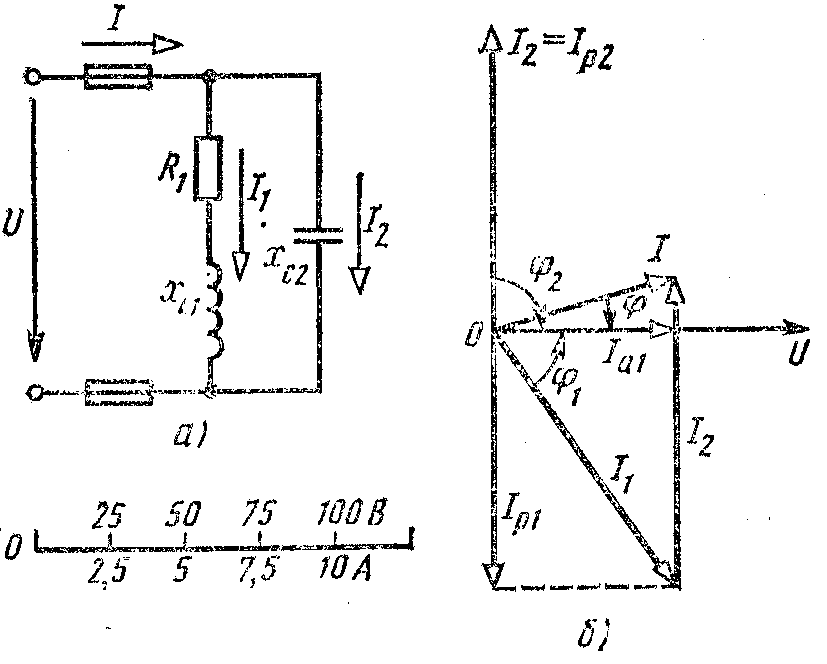 Рис.2Р е ш е н и е. 1. Определяем токи в ветвях:=U/XC2 =100/10=10 A.2. Находим углы сдвига фаз в ветвях:φ1=arc sin X1/Z1= arc sin XL1/ Z1==0,8; φ1=53010'. Так как φ1>0, то напряжение опережает ток.φ2=arc sin X2/Z2= arc sin –XC2/Z2= arc sin –XC2/XC2=-1; φ2=-900 , т.е напряжение отстаёт от тока, т.к. φ2< 0 .3. Определяем активные и реактивные составляющие токов в ветвях:Ia1=I1cos φ1= I1=6 A. Iр1= I1sin φ1= I1∙ X1/ Z1=I1∙ XL1/ Z1=10∙0,8=8 A Ia2=0; Iр2= I2sin φ1= I2∙ X2/ Z2= I2=  =10∙(-1)= -10 A.4. Определяем ток в неразветвлённой части цепи:= = 6,33 A.5. Определяем коэффициент мощности всей цепи:6. Определяем активные и реактивные мощности ветвей и всей цепи:P1=UI1 cosφ1=100∙10∙0,6=600 Вт; P2=0 Вт;  Р=P1+P2=600 Вт;Q1=UI1 sin φ1=100∙10∙0,8=800 ВАр;  Q2=UI2 sin φ2=100∙10∙(-1,0) =              -1000 Вар; Q = Q1+Q2=800-1000= -200 Вар.7. Определяем полную мощность цепи:Ток в неразветвлённой части цепи можно определить значительно проще, без разложения токов на составляющие, зная полную мощность цепи и напряжение:I = S/U = 633/100 = 6,33 A.8. Для построения векторной диаграммы задаёмся масштабом по току: в 1 см – 2,5 А и масштабом по напряжению: в 1 см – 25 В. Построение начинаем с вектора напряжения U (рис.2,б). под углом  φ1 к нему (в сторону отставания) откладываем в масштабе вектор тока I1, под углом φ2 (в сторону опережения) – вектор тока I2. Геометрическая сумма этих токов равна току в неразветвлённой части цепи. На диаграмме показаны также проекции векторов тока на вектор напряжения (активная составляющая ) и вектор, перпендикулярный ему (реактивные составляющие ).Методические указания к решению задачи № 4.Фазы трёхфазного асинхронного двигателя могу быть соединены между собой звездой или треугольником, при соединении фаз звездой их концы соединяют в одну точку, а при соединении треугольником – конец первой фазы соединяют с началом второй, конец второй – с началом третьей, а конец третьей – с началом первой. Способ соединения зависит от того, на какое напряжение рассчитана фаза и какое номинальное напряжение имеет сеть, к которой подключается электродвигатель. Если эти напряжения одинаковые, то фазы электродвигателя соединяют треугольником. Если номинальное напряжение сети больше фазного напряжения электродвигателя в раз, то фазы двигателя соединяют звездой.Фазные токи электродвигателя определяют в соответствии с законом Ома по формуле: ,где     ( Rф и Хф –активное и реактивное сопротивления фазы).При соединении фаз треугольником Iл =  Iф;При соединении фаз звездой Iл = Iф.Мощности, потребляемые электродвигателем определяются по формулам:полная мощность S= 3Uф Iф=Uл Iл;активная мощность  Р =3Uф Iф cos φ = Uл Iл cos φ; cos φ = Rф/ ;реактивная мощность Q = 3Uф Iф sin φ = Uл Iл sin φ; sin φ = Xф/КОНТРОЛЬНАЯ РАБОТА ПО ЭЛЕКТРОНИКЕЗадача № 5Вариант № 1Составить схему мостового выпрямителя, использовав диоды Д7Г, параметры которого Iдоп=0,3 А  Uобр=200 В. мощность потребителя Pd=80 Вт;  Ud=100 B. Пояснить порядок составления схемы для диодов с приведёнными параметрами. Начертить схему выпрямителяЗадача № 5 Вариант № 2Трёхфазный выпрямитель, собранный на трёх диодах, должен питать потребитель постоянным током. Мощность потребителя Pd=90 Вт, с напряжением питания Ud=30 В. Следует выбрать один из трёх типов полупроводниковых диодов, параметры которых:Д224: Iдоп=5 А  Uобр=50 ВД207: Iдоп=0,1 А  Uобр=200 ВД214Б: Iдоп=2 А  Uобр=100 В    Пояснить, на основании чего сделан выбор. Начертить схему выпрямителя.Задача № 5 Вариант № 3Составить схему двухполупериодного выпрямителя, использовав диоды Д207, параметры которого:  Iдоп=0,1 А  Uобр=200 В. мощность потребителя Pd=20 Вт с напряжением питания Ud=60 В. пояснить порядок построения схемы для диодов с приведёнными параметрами.Задача № 5 Вариант № 4Однополупериодный выпрямитель должен питать потребитель постоянным током.  Мощность потребителя Pd=50 Вт при напряжении Ud=10 В. Следует выбрать один из трёх типов полупроводниковых диодов:Д242Б: Iдоп=2 А  Uобр=100 ВД244А: Iдоп=10 А  Uобр=50 ВД221: Iдоп=0,4 А  Uобр4050 ВПояснить на основании чего сделан выбор. Начертить схему выпрямителя.Задача № 5Вариант № 5Составить схему трёхфазного выпрямителя на трёх диодах, использовав диоды Д210, параметры которого Iдоп=0,1 А  Uобр=500 В. Мощность потребителя Pd=60 Вт  с напряжением    Ud=300 В.. Пояснить порядок составления схемы для диодов с приведёнными параметрами. Начертить схему выпрямителя.     Задача № 5Вариант № 6Мостовой выпрямитель должен питать потребитель постоянным током. Мощность потребителя Pd=150 Вт  при напряжении Ud=300 В. Следует выбрать один из трёх типов полупроводниковых диодов для схемы выпрямителя и пояснить, на основании чего сделан выбор.Д218: Iдоп=0,1 А  Uобр=1000 ВД222: Iдоп=0,4 А  Uобр=600 ВД232Б: Iдоп=5 А  Uобр=400 ВНачертить схему выпрямителя.    Задача № 5Вариант № 7Составить схему двухполупериодного выпрямителя, использовав диоды Д218: Iдоп=0,1 А  Uобр=1000 В. определить допустимую мощность потребителя, если значение выпрямленного напряжения Ud=300 В. Начертить схему выпрямителя.Задача № 5 Вариант № 8Двухполупериодный выпрямитель должен питать потребитель постоянным током. Мощность потребителя Pd=150 Вт  при напряжении Ud=20 В. Следует выбрать один из трёх типов полупроводниковых диодов для схемы выпрямителя и пояснить на основании чего сделан выборбД244Б: Д232Б: Iдоп=2 А  Uобр=50 ВД214: Д232Б: Iдоп=5 А  Uобр=400 ВД243Б: Д232Б: Iдоп=2 А  Uобр=200 В.Начертить схему выпрямителя.    Задача № 5Вариант № 9Составить схему однополупериодного выпрямителя, использовав диоды Д217 с параметрами: Iдоп=0,1 А  Uобр=800 В. Мощность потребителя Pd=40 Вт  с напряжением питания Ud=250В. Пояснить порядок составления схемы для диодов с приведёнными параметрами. Начертить схему выпрямителя.    Задача № 5Вариант № 10Составить схему мостового выпрямителя, использовав диоды Д214А, параметры которого: Iдоп=10 А  Uобр=100 В. определить допустимую мощность потребителя, если значение выпрямленного напряжения Ud=80 В. Начертить схему выпрямителя.Указания к решению задачи № 5Данная задача относится к расчёту выпрямителей переменного тока, собранных на полупроводниковых диодах. подобные схемы находят широкое применение в различных электронных устройствах и приборах. При решении задачи следует помнить, что основными параметрами полупроводниковых диодов являются допустимый ток Iдоп, на который рассчитан данный диод, и обратное напряжение Uобр, которое выдерживает диод без пробоя в непроводящий период.Обычно при составлении реальной схемы выпрямителя задаются значением мощности потребителя Pd (Вт), получающего питание от данного выпрямителя., и выпрямленное напряжение Ud (В), при котором работает потребитель постоянного тока. Отсюда нетрудно определить ток потребителя Id = Pd/Ud. Сравнивая ток потребителя с допустимым током диода Iдоп, выбирают диоды для схемы выпрямителя. Следует учесть, что для однополупериодного выпрямителя ток через диод равен току потребителя, т.е. надо соблюдать условие  Iдоп ≥ Id. Для двухполупериодной и мостовой схем выпрямления ток через диод равен половине тока потребителя, т.е. следует соблюдать условие Iдоп ≥ 0,5 Id.  Для трёхфазного выпрямителя ток через диод составляет треть тока потребителя, следовательно, необходимо чтобы Iдоп ≥  Id.Напряжение, действующее на диод в непроводящий период Ub, также зависит от той схемы выпрямления, которая применяется в конкретном случае. Так, для однополупериодного и двухполупериодного выпрямителей Ub =  Ud = 3,14 Ud, для мостового выпрямителя Ub =  Ud/2 = 1,57 Ud, а для трёхфазного выпрямителя Ub = 2,1 Ud. При выборе диода должно соблюдаться условие  Uобр ≥  Ub.Рассмотрим примеры на составление схем выпрямителей.Пример 1. Составить схему мостового выпрямителя, использовав один из четырёх диодов: Д218, Д222, КД202Н, Д215Б.  Мощность потребителя Pd = 300 Вт, напряжение потребителя Ud=200 В.Р е ш е н и е. 1. Выписываем из справочной таблицы параметры указанных диодов:2.Определяем ток потребителя: Id = Pd/Ud = 300/200 = 1,5 А.3. Определяем напряжение, действующее на диод в непроводящий период для мостовой схемы выпрямления:   Ub = 1,57 Ud =  1,57∙200 = 314 В.4. Выбираем диод из условий Iдоп ≥ 0,5 Id > 0,5∙1,5 > 0,75 А, Uобр ≥  Ub > 314 В.Диоды Д218 и Д222 удовлетворяют напряжению, так как 1000 и 600 больше 314 В, но не подходят по допустимому току, так как 0,1 и 0,4 меньше 0,75 А. диодД215Б, наоборот, подходит по допустимому току, так как 2 > 0,75 A, но не подходит по обратному напряжению, так как           200 < 314 В.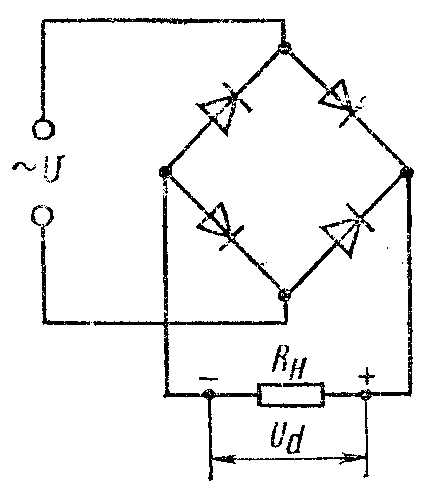 5. Составляем схему мостового выпрямителя (рис.1). в этой схеме каждыйиз диодов имеет параметры диода КД202Н: Iдоп = 1 А;  Uобр = 500 В.                               Рис.1Пример 2. Для питания постоянным током потребителя мощностью Pd = 250 Вт при напряжении Ud =100 В необходимо собрать схему двухполупериодного выпрямителя, использовав стандартные диоды типа Д243Б.Р е ш е н и е. 1. Выписываем из справочной таблицы параметры диода: Iдоп = 2 А; Uобр = 200 В.2. Определяем ток потребителя: Id = Pd/Ud = 250/100 = 2,5 А.3. Определяем напряжение, действующее на диод в непроводящий период для мостовой схемы выпрямления:Ub =3,14 Ud = 3,14∙ 100 = 314 В.4. Проверяем диод по параметрам Iдоп и Uобр. Для данной схемы диод должен удовлетворять условиям Uобр >  Ub и Iдоп > 0,5 Id. В данном случае первое условие не соблюдается, так как 200 < 314, т.е. Uобр <  Ub. Второе условие выполняется , так как 0,5 Id = 0,5∙2,5 = 1,25 < 2 А.5. Составляем схему выпрямителя. Чтобы выполнялось условие Uобр >  Ub, необходимо два диода соединить последовательно, тогда  Uобр = 200∙2 = 400 > 314 В.Полная схема выпрямителя приведена на рис.2.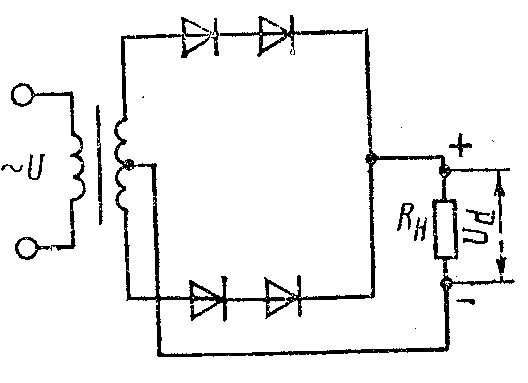 Рис.2.Пример 3. Для питания постоянным током потребителя мощностью Pd = 300 Вт при напряжении  Ud = 20 в необходимо собрать схему однополупериодного выпрямителя, использовав имеющиеся стандартные диоды Д242А.Р е ш е н и е 1. Выписываем из справочной таблицы параметры диода: Iдоп = 10 А;             Uобр =100 В.2. Определяем ток потребителя: Id = Pd/Ud = 300/20 = 15 А.3. Определяем напряжение, действующее на диод в непроводящий период для однополупериодной схемы выпрямления: Ub =3,14 Ud = 3,14∙20 = 63 В.4. Проверяем диод по параметрам Iдоп и Uобр. Для данной схемы диод должен удовлетворять условиям Uобр >  Ub и Iдоп. В данном случае второе условие не соблюдается, так как 10 < 15 А , т.е. Iдоп < Id.Первое условие выполняется, так как 100 > 63 В.5. Составляем схему выпрямителя. Чтобы выполнялось условие Iдоп > Id, надо два диода соединить параллельно, тогда  Iдоп = 2∙10 = 20 А; 20 > 15 А.Полная схема выпрямителя приведена на рис.3.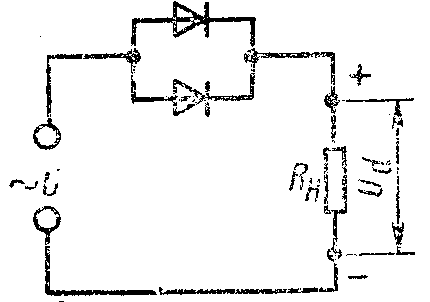                                                                              Рис. 3.Пример 4. Для составления схемы трёхфазного выпрямителя на трёх диодах заданы диоды Д243. Выпрямитель должен питать потребитель с Ud = 150 В. Определить допустимую мощность потребителя.Р е ш е н и е 1. Выписываем из справочной таблицы параметры диода: Iдоп = 5 А;               Uобр =200 В.2. Определяем допустимую мощность потребителя. Для трёхфазного выпрямителя Iдоп >  Id, т.е. Pd = 3 Ud Iдоп = 3∙150∙5 = 2250 Вт. Следовательно, для данного выпрямителя Pd 2250 Вт.3. Определяем напряжение, действующее на диод в непроводящий период^Ub = 2,1 Ud = 2,1∙ 150 = 315 В.   4. . Составляем схему выпрямителя. Проверяем диод по условию Uобр >  Ub. Чтобы условие выполнялось необходимо в каждом плече два диода соединить последовательно, тогда            Uобр =200 ∙ 2 =  400 В, 400 >315 В.Полная схема выпрямителя приведена на рис. 4.   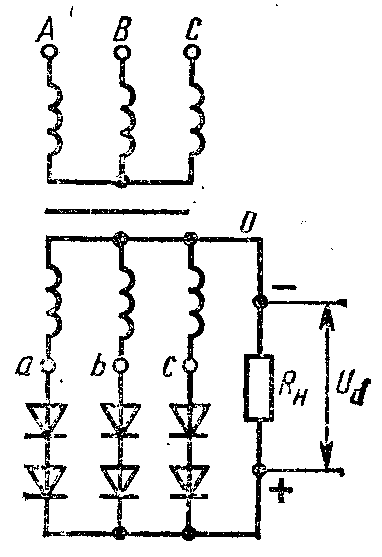 Рис.4Задача № 6. Вариант №1Для транзистора, включённого по схеме с общим эмиттером, используя входную и выходные характеристики, определить коэффициент усиления h21э, значение напряжения на коллекторе Uкэ, мощность на коллекторе Pк, если напряжение на базе Uбэ = 0,4 В, сопротивление нагрузки Rк = 0,05 кОм и напряжение источника питания Eк =40 В.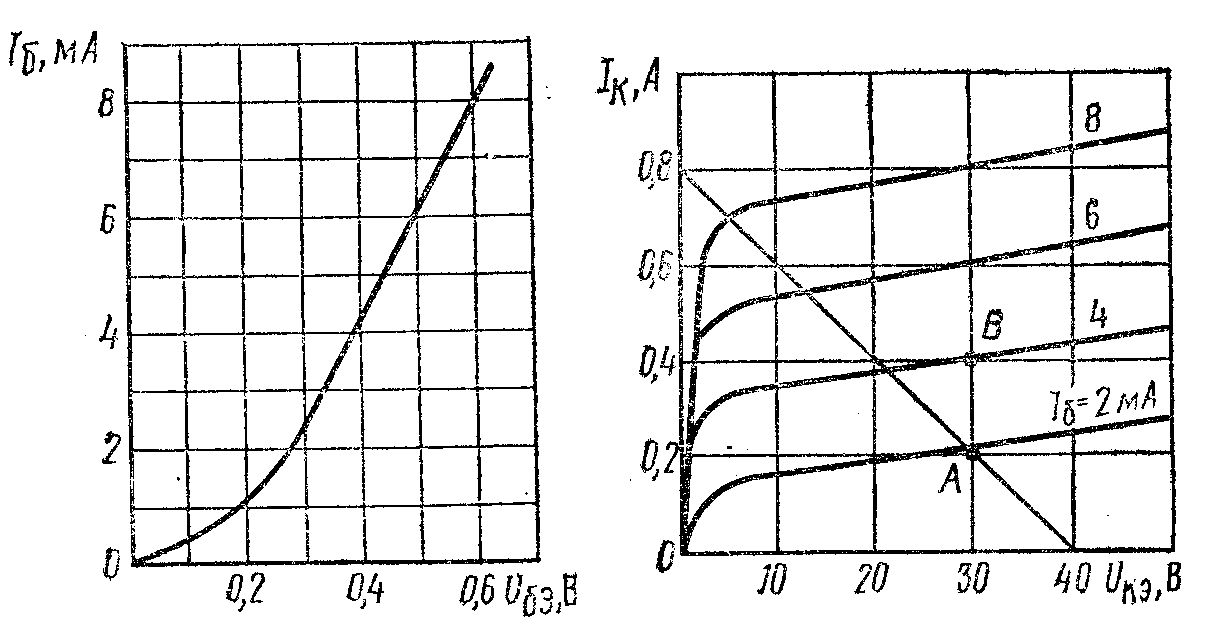 Задача № 6Вариант № 2Для транзистора, включенного по схеме с общим эмиттером, заданы напряжение на базе      Uбэ = 0,4 В, напряжение на коллекторе Uкэ = 20 В и напряжение источника питания Eк =40 В.Определить, используя входную и выходные характеристики, ток коллектора Iк, коэффициент усиления h21э, сопротивление нагрузки Rк и мощность на коллекторе Pк.                                                              Задача № 6                                                             Вариант № 3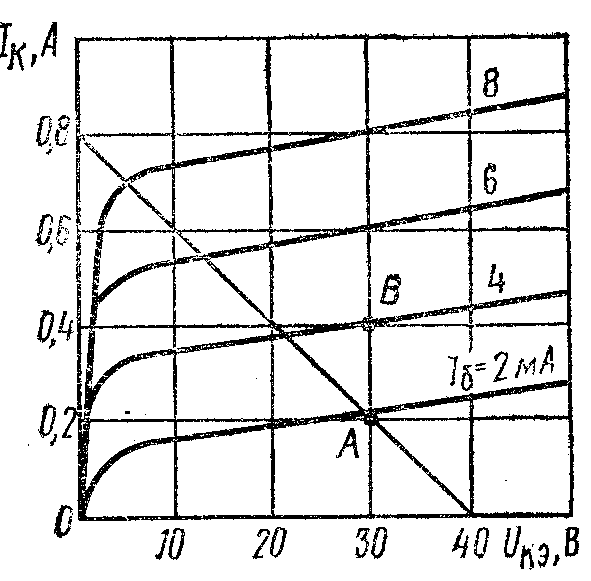 Для транзистора, включённого по схеме с общим эмиттером, определить по выходным характеристикам коэффициент усиления h21э , значение сопротивления нагрузки Rк, и мощность на коллекторе Pк для значения тока базы Iб = 2 мА, если напряжение на коллекторе Uкэ =20 В и напряжение источника питания Eк = 40 В.Задача № 6Вариант № 4Для транзистора, включённого по схеме с общим эмиттером, используя входную и выходные характеристики, определить коэффициент усиления h21э, значение сопротивления нагрузки Rк и мощность на коллекторе Pк, если известно напряжение на базе Uбэ = 0,3 В, напряжение на коллекторе Uкэ =20 В и напряжение источника питания Eк = 40 В.Задача № 6Вариант № 5Для транзистора, включённого по схеме с общим эмиттером, заданы напряжение на базе     Uбэ = 0,3 В, сопротивление нагрузки Rк  = 0,1 кОм и напряжение источника питания Eк = 40 В. Используя входную и выходные характеристики, определить напряжение на коллекторе Uкэ , ток коллектора Iк, коэффициент усиления  h21э и мощность на коллекторе Pк. Определить также коэффициент передачи h21б.Задача № 6Вариант № 6По выходным характеристикам транзистора, включённого по схеме с общим эмиттером, определить ток коллектора Iк , напряжение на коллекторе Uкэ, коэффициент усиления h21э, если заданы ток базы  Iб = 4 мА, сопротивление нагрузки Rк = 0,05 кОм и напряжение источника питания Eк = 40 В.          Задача № 6Вариант № 7По выходным характеристикам транзистора, включённого по схеме с общим эмиттером, определить коэффициент усиления h21э и мощность Pк при напряжении на коллекторе             Uкэ = 15     В и токе базы Iб = 4 мА. Какое при этом надо выбрать сопротивление нагрузки Rк, если напряжение источника питания Eк = 40 В? Определить также коэффициент передачи h21б.Задача № 6Вариант № 8Ток коллектора транзистора, включённого по схеме с общим эмиттером, Iк = 0,2 А. используя входную и выходные характеристики, определить коэффициент усиления h21э , сопротивление нагрузки Rк и мощность на коллекторе Pк, если дано напряжение на базе Uбэ = 0,3 В и напряжение источника питания Eк = 40 В. Определить также коэффициент передачи h21б.Задача № 6Вариант № 9Для транзистора, включённого по схеме с общим эмиттером, используя входную и выходные характеристики, определить коэффициент усиления h21э, значение напряжения на коллекторе Uкэ, мощность на коллекторе Pк, если напряжение на базе Uбэ = 0,15 В, сопротивление нагрузки Rк = 0,1 кОм и напряжение источника питания Eк =40 В.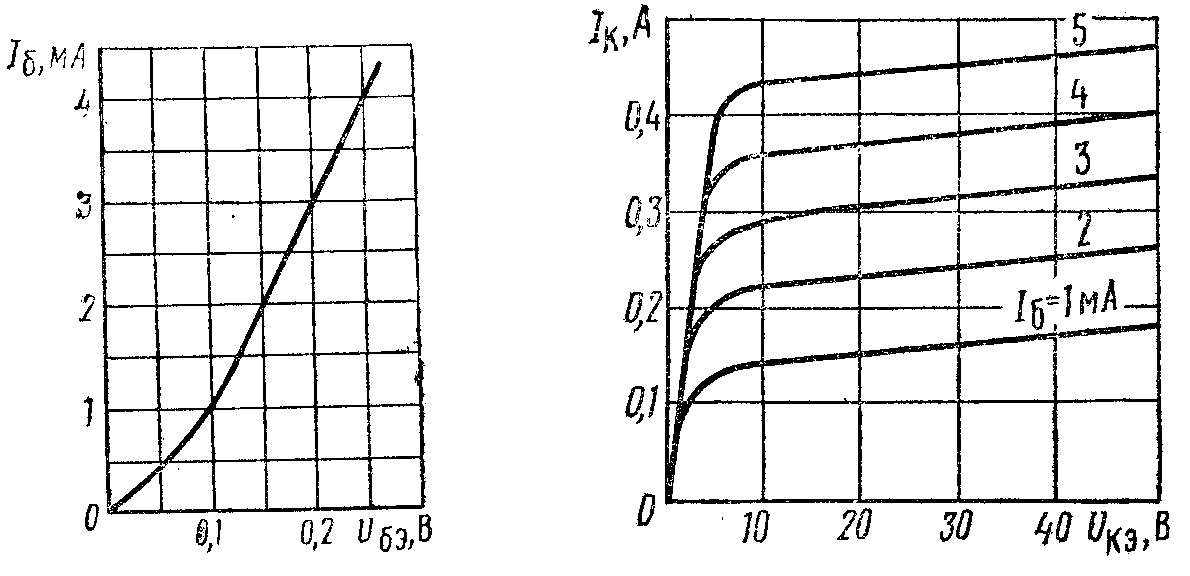 Задача № 6 Вариант № 10Для транзистора, включенного по схеме с общим эмиттером, заданы напряжение на базе      Uбэ = 0,2 В, напряжение на коллекторе Uкэ = 15 В и напряжение источника питания Eк =40 В.Определить, используя входную и выходные характеристики, ток коллектора Iк, коэффициент усиления h21э, сопротивление нагрузки Rк и мощность на коллекторе Pк.Указания к решению задачи № 6.Эта задача относится к расчёту параметров транзисторов.При включении транзистора с общим эмиттером управляющим является ток базы Iб, а при включении с общей базой – ток эмиттера Iэ.В схеме с общей базой связь между приращениями тока эмиттера ∆ Iэ и тока коллектора ∆Iк характеризуется коэффициентом передачи тока h21б:h21б = ∆Iк/∆ Iэ при Uкб = const,где Uкб – напряжение между коллектором и базой.Коэффициент передачи всегда меньше единицы. Для современных биполярных транзисторов        h21б =0,9÷0,995.При включении с общей базой ток коллектора Iк = h21б Iэ.Коэффициент усиления по току  h21э в схеме включения транзистора с общим эмиттером определяется как отношение приращения тока коллектора ∆Iк к приращению тока базы ∆Iб. Для современных транзисторов h21э  имеет значение 20÷200.h21э = ∆Iк/ ∆Iб при Uкэ = const,где Uкэ – напряжение между коллектором и эмиттером.Ток коллектора при включении с общим эмиттером Iк = h21э Iб.Между коэффициентами  h21б и h21э существует следующая связь:h21б = h21э//(1+ h21э) или h21э =  h21б/(1- h21б).мощность, рассеиваемая на коллекторе транзистора, определяем по формуле Pк = Uкэ Iк.Рассмотрим примеры на расчёт параметров транзисторов.Пример1. Для транзистора, включённого по схеме с общим эмиттером, определить коэффициент усиления h21э по его входной характеристике (см.рис 1) и выходным характеристикам (см. рис 2), если Uбэ = 0,4 В; Uкэ = 25 В. Подсчитать также коэффициент передачи по току h21б и мощность Pк на коллекторе.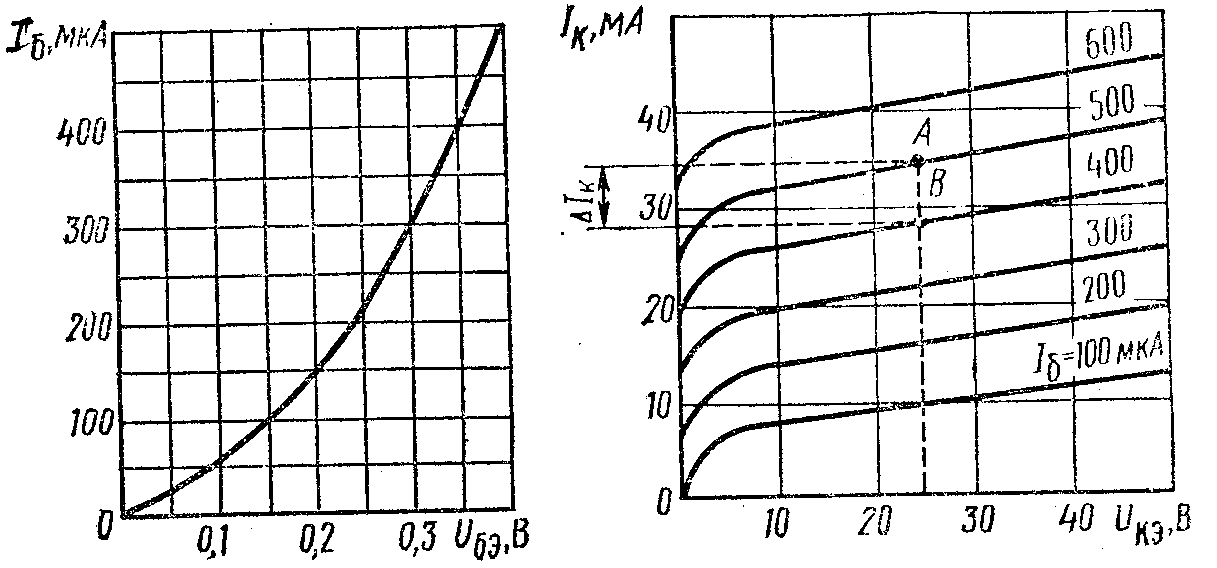                                                  Рис.1                                                             Рис.2           Р е ш е н и е. 1. По входной характеристике определяем при Uбэ = 0,4 В ток базы Iб = 500 мкА.2. По выходным характеристикам для Uкэ = 25 В и Iб = 500 мкА определяем ток коллектора:         .Iк = 36 мА3. На выходных характеристиках строим отрезок АВ, из которого находим: ∆Iк = АВ =Iк1 - Iк2 =36 – 28 = 8 мА;∆Iб = АВ = 500 – 400 = 100 мкА = 0,1 мА.4. Определяем коэффициент усиления: h21э = ∆Iк/ ∆Iб = 8/0,1 = 80.5. Определяем коэффициент передачи по току: h21б = h21э//(1+ h21э) = 80/(80+1) = 0,98.6. Определяем мощность на коллекторе: Pк = Uкэ Iк = 25∙36 = 900 мВт = 0,9 Вт.Пример 2. Для транзистора, включённого по схеме с общим эмиттером, найти ток базы Iб, ток коллектора Iк и напряжение на коллекторе Uкэ, если напряжение Uбэ = 0,3 В; напряжение питания         Ек = 20 В; сопротивление нагрузки в цепи коллектора Rк = 0,8 кОм. Входная и выходные характеристики транзистора приведены на рис.3 и 4.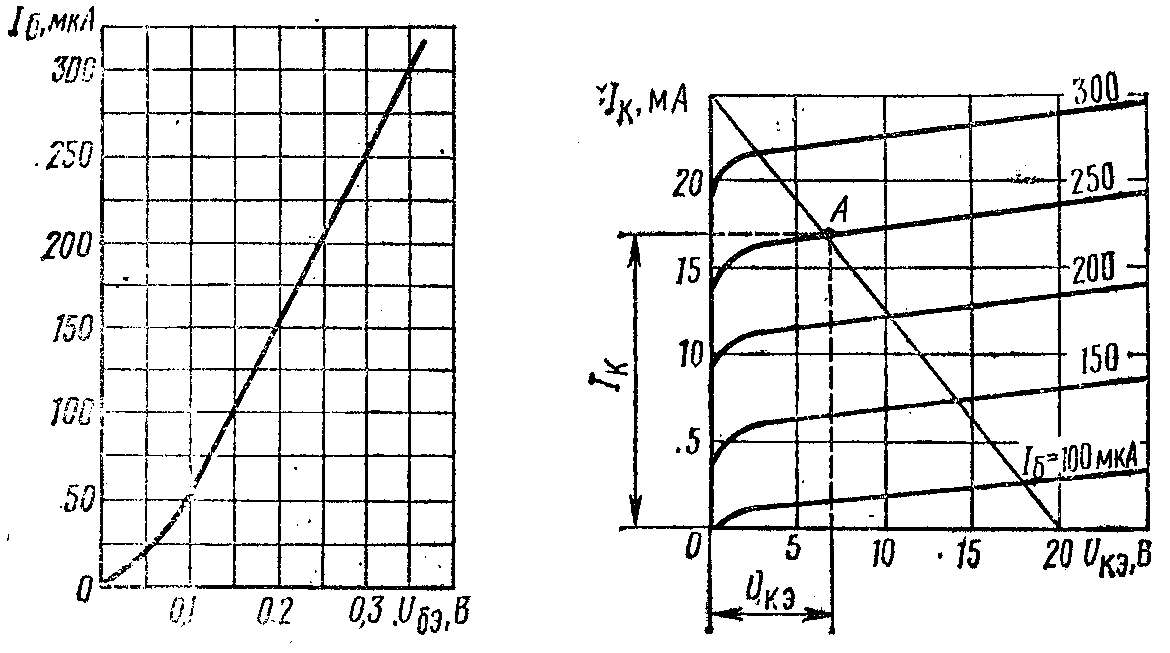                                                       Рис.3                                                   Рис.4Перед решением этого примера приведём некоторые пояснения.Для коллекторной цепи усилительного каскада в соответствии со вторым законом Кирхгофа можно написать уравнениеЕк = Uкэ  + Iк Rк,Т.е. сумма напряжений на резисторе Rк и коллекторного напряжения Uкэ всегда равна ЭДС источника питания Ек .    Расчёт такой нелинейной цепи, т.е. определение Iк и Uкэ для различных значений токов базы и сопротивления резистора Rк можно произвести графически. Для этого на семействе выходных характеристик необходимо провести из точки  Ек на оси абсцисс вольт-амперную характеристику резистора Rк, удовлетворяющую уравнениюUкэ = Ек - Iк Rк.Эту характеристику удобно строить по двум точкам: Uкэ = Ек при Iк = 0 на оси абсцисс и                 Iк = Ек/ Rк при  Uкэ = 0 на оси ординат.Построенную таким образом вольт-амперную характеристику  резистора Rк называют линией нагрузки. Точки её пересечения с выходными характеристиками дают графическое решение для данного резистора Rк и различных значений тока базы Iб.Р е ш е н и е. 1. Откладываем на оси абсцисс точку  Uкэ = Ек = 20 В, а на оси ординат – точку, соответствующую Iк = Ек/ Rк  = 20/800 = 0,025 А  = 25 мА. Здесь Rк = 0,8 кОм = 800 Ом.2. Соединяем эти точки прямой и получаем линию нагрузки.3. Находим на входной характеристике для  Uбэ = 0,3 В ток базы Iб = 250 мкА.4. Находим на выходных характеристиках точку А при пересечении линии нагрузки с характеристикой, соответствующей Iб = 250 мкА.5, Определяем для точки А ток коллектора Iк = 17 мА и напряжение  Uкэ = 7 В.Пример 3. Мощность на коллекторе транзистора Рк = 6 Вт, напряжение на коллекторе Uкэ = 30 В, напряжение питания Ек = 40 В.используя выходные характеристики (рис.5), определить ток базы Iб, ток коллектора Iк, коэффициент усиления  h21э и сопротивление нагрузки Rк. Р е ш е н и е. 1. Определяем ток коллектора Iк:Iк = Рк/ Uкэ = 6/30 = 0,2 А.2. Находим на выходных характеристиках точку А, соответствующую току Iк = 0,2 А и  Uкэ = 30 В. Из рисунка видно, что точка А лежит на характеристике для Iб = 2 мА.3. Соединяем прямой точку А и точку на оси абсцисс, соответствующую  Ек = 40 В. На пересечении прямой с осью ординат получим точку Iк1 = 0,8 А.4. Определяем Rк: Rк = Ек/ Iк1 = 40/0,8 = 50 Ом.5. На выходных характеристиках строим отрезок АВ, из которого находим:∆Iк = АВ = 0,4 – 0,2 = 0,2 А = 200 мА.∆Iб = АВ = 4 – 2 = 2 мА.6. Определяем коэффициент усиления транзистора:h21э = ∆Iк/∆Iб = 200/2 = 100.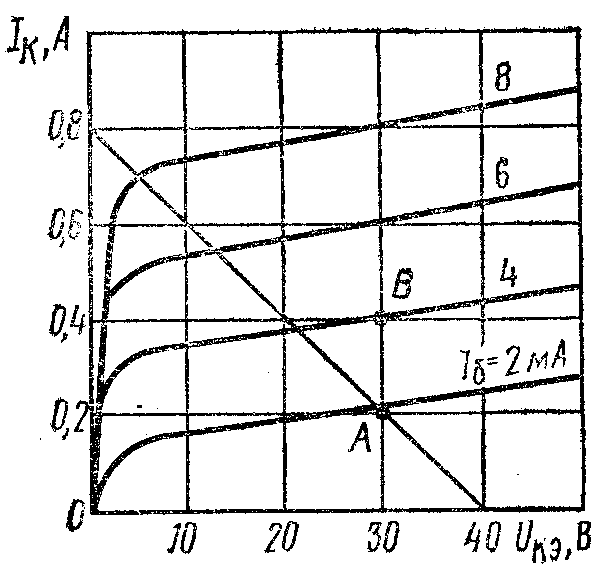 Рис.5 Методические указания и контрольные задания для студентовзаочного обученияв соответствии с рабочей программой учебной дисциплины  Электроника и электротехникаТип диодаIдоп, АUобр, ВТип диодаIдоп, АUобр, ВД 2180,11000КД202Н1500Д2220,4600Д215Б2200